Ich ____________  _____________ (Vor-/Nachname) habe am 22.09.2018 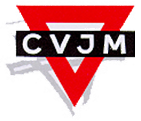 Arbeit für ___ Helfer die zwischen 10:00Uhr und 15:00 erledigt werden soll.Was ist zu tun: ________________________________________________
                         ________________________________________________Geschätzter Arbeitsumfang in Stunden: _______Benötigtes Werkzeug (Wenn nicht vorhanden) : ______________________Straße/ Haus-Nr./ Ort/ PLZ : ______________________________________

                                              ______________________________________   Telefon/ E-Mail für Rücksprache: __________________________________
(Auftragsformular bitte im Empfang des CVJM abgeben, oder in den Briefkasten werfen)Fenster putzen, Fahrrad flicken, Keller entrümpeln, kehren, sägen, Hecken schneiden, Holz spalten...oder was sonst an Arbeit anfällt - ganz egal ob Kleinigkeiten oder großer Garteneinsatz. 
Wir sind in (fast) allen Fällen dazu bereit, ihre Arbeit zu erledigen. Und zwar bei unserer Aktion „Einer für alle Fälle“ am Samstag 22. September 2018 von 10:00 – 15:00 Uhr. Einfach das Formular auf der Rückseite ausfüllen und abgeben. Wenn Sie eine Auftragsbestätigung von uns erhalten, wird am 22.09. ein Helfer-Team zu Ihnen kommen und den Arbeitsauftrag durchführen. Für die geleistete Arbeit bitten wir um eine Spende von 7,50 € pro Arbeiter und Stunde.Mit den Einnahmen dieses Tages wollen wir das Projekt „Allzeit-Bereit für Georgien“ unterstützen. Durch dieses Projekt soll einer Gemeinde in Georgien beim Aufbau der Pfadfinderarbeit geholfen werden. 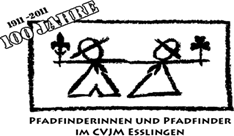 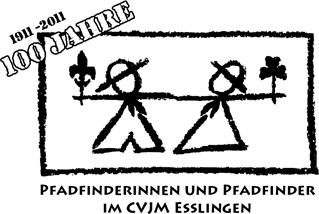 